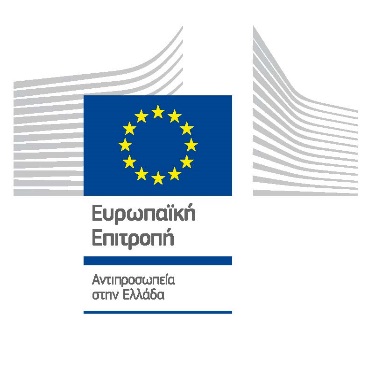 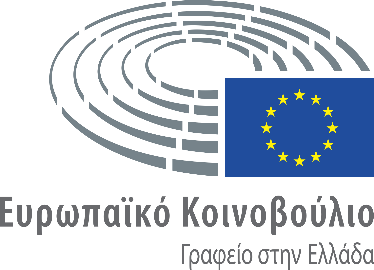 ΔΙΕΥΡΥΜΕΝΟ ΠΕΡΙΦΕΡΕΙΑΚΟ ΣΥΝΕΔΡΙΟΣΤΗΝ ΠΕΡΙΦΕΡΕΙΑ ΝΟΤΙΟΥ ΑΙΓΑΙΟΥ«Η συζήτηση για το μέλλον της ΕΕ:Ελλάδα - Ευρώπη: Προκλήσεις και Προοπτικές»Παρασκευή, 22 Ιουνίου 2018| Ερμούπολη, ΣύροςΏρα προσέλευσης: 18.30  Αίθουσα Συνεδριάσεων «Βαλμά» του Επιμελητηρίου Κυκλάδων  Αγίου Νικολάου 6, 84 100 Ερμούπολη, ΣύροςΠΡΟΓΡΑΜΜΑ18.30 - 19.00:	Προσέλευση 19.00 - 19.10:	Εισαγωγικές Παρατηρήσεις - Συντονισμός:Λεωνίδας Αντωνακόπουλος, Επικεφαλής του Γραφείου του Ευρωπαϊκού Κοινοβουλίου στην Ελλάδα19.10 - 19.30:	Χαιρετισμοί:Δημήτρης Παπαδημούλης - Αντιπρόεδρος του Ευρωπαϊκού Κοινοβουλίου - βίντεο-μήνυμαΓιάννης Ρούσσος, Προέδρος του Επιμελητηρίου ΚυκλάδωνΓιώργος Μαραγκός, Δήμαρχος ΣύρουΓιώργος Χατζημάρκος, Περιφερειάρχης Νοτίου Αιγαίου (tbc)Γιώργος Λεονταρίτης, Αντιπεριφερειάρχης Κυκλάδων Ομιλίες: 19.30 - 19.45:		Μαρία Σπυράκη, Μέλος του Ευρωπαϊκού Κοινοβουλίου19.45 - 20.00:	Γιώργος Μοσχόβης, Αναπληρωτής Επικεφαλής της Αντιπροσωπείας της Ευρωπαϊκής Επιτροπής στην Ελλάδα		«Η Ελλάδα επιστρέφει στο μέλλον της Ευρώπης»20.00 - 20.15:	Δημήτρης Παγίδας, Εκπρόσωπος Ευρωπαϊκής Υπηρεσίας Υποστήριξης για το Άσυλο (EASO)		«’Επιχειρησιακή υποστήριξη της EASO στην Ελλάδα»«Γράφοντας για την Ευρώπη: θέματα και εργαλεία για δημοσιογράφους»20.15 - 20.30:	Κώστας Τσουτσοπλίδης, , Εκπρόσωπος Τύπου του Γραφείου του Ευρωπαϊκού Κοινοβουλίου στην Ελλάδα20.30 - 20.45:	Αντώνης Τριφύλλης, μέλος του Εποπτικού Συμβουλίου της διαΝΕΟσις , πρώην Δ/ντης  Επικοινωνίας του Γραφείου του Ευρωπαϊκού Κοινοβουλίου		«Η δύναμη του ανορθολογισμού και η έρευνα ''Τι πιστεύουν οι Έλληνες'' 2018» 20.45 - 21.30:	Ερωτήσεις - Συζήτηση 